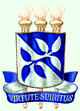 UNIVERSIDADE FEDERAL DA BAHIA PRO-REITORIA DE ENSINO DE GRADUAÇÃOFORMULÁRIO PARA CRIAÇÃO OU ALTERAÇÃO DE COMPONENTE CURRICULAR(Resolução CEG/UFBA nº 05/2003)Código e nome do componente curricular:Criação de componente curricular novo para a UFBA Colocar: sigla da unidade seguida de XXX ou ___ (Ex. BIO___) + nome completo do componente curricular. O código é uma atribuição específica da SUPAC Departamento:Responsável pela oferta do componente curricularCarga Horária:T ____ P ____ E ____Em conformidade com a Resolução CONSEPE/UFBA nº 05/2003Modalidade:Disciplina, atividade, estágio, atividade complementar ou trabalho de conclusão de curso, conforme especificado no art. 68, §1º, I, alíneas a, b, c, d, e do Regimento Geral da UFBA/2010Função:básica, profissional ou complementarConsiderar a função no curso original no caso de criação de componente novoNatureza:obrigatória, optativa ou livre, conforme especificado no art. 68, §1º, II, alíneas a, b, c do Regimento Geral da UFBA/2010.Considerar a natureza no curso original no caso de criação de componente novoPré-requisito:Restringe-se às situações estritamente indispensáveis à aprendizagem dos conteúdos curriculares (Art. 4º, I, da Resolução CONSEPE/UFBA n. 02/2008). Caso não haja pré-requisito, deve-se preencher “sem pré-requisito”Quando for Criação de Componente Curricular Novo citar o pré-requisito no curso original de sua criação.Módulos de alunos: Número mínimo de vagas oferecidas por turma. (Em acordo com a Resolução CONSEPE/UFBA n. 02/2009)Módulos de alunos: Número mínimo de vagas oferecidas por turma. (Em acordo com a Resolução CONSEPE/UFBA n. 02/2009)Ementa: Descrição sumária do programa de ensino-aprendizagem do componente em frases nominais. Representa uma visão global do programa do componente.Ementa: Descrição sumária do programa de ensino-aprendizagem do componente em frases nominais. Representa uma visão global do programa do componente.Ementa: Descrição sumária do programa de ensino-aprendizagem do componente em frases nominais. Representa uma visão global do programa do componente.Conteúdo programático:Detalhamento dos conhecimentos selecionados para serem trabalhados no componente em conformidade com a ementa, com a abordagem teórica ou prática e com o nível de profundidade adequado para a formação do estudante no curso(s). Expressos na forma de tópicos em itens e sub-itens de forma coerente com a carga horária definida. Conteúdo programático:Detalhamento dos conhecimentos selecionados para serem trabalhados no componente em conformidade com a ementa, com a abordagem teórica ou prática e com o nível de profundidade adequado para a formação do estudante no curso(s). Expressos na forma de tópicos em itens e sub-itens de forma coerente com a carga horária definida. Conteúdo programático:Detalhamento dos conhecimentos selecionados para serem trabalhados no componente em conformidade com a ementa, com a abordagem teórica ou prática e com o nível de profundidade adequado para a formação do estudante no curso(s). Expressos na forma de tópicos em itens e sub-itens de forma coerente com a carga horária definida. BibliografiaDefinição do MEC/INEP: Registro de documentos, livros, inventários, escritos, impressos ou quaisquer gravações que venham a servir como fonte para consulta, organizada pela identificação de cada uma das obras que constitui a bibliografia, por meio de elementos como o autor, o título, o local de edição, a editora e outros.- Observar: 1) adequação ao nível da graduação; 2) coerência com o programa do componente curricular; 3) atualização e 4) acesso do estudante.- Recomenda-se verificar os títulos e edições que estão disponíveis nas bibliotecas da UFBA ou com aquisição iminente. - Títulos com edição esgotada não devem ser inseridos.- Não inserir textos ou obras que não estejam disponíveis para o estudante ou que estejam disponíveis sem respeitar a Lei de Direitos Autorais.- Seguir a ABNT.Bibliografia BásicaIndicar no mínimo 3 títulos básicos (sugere-se no máximo 6).Para efeito de avaliação do MEC, obterse-á conceito 5 neste item quando “o acervo da bibliografia básica, com no mínimo três títulos por unidade curricular, está disponível na proporção média de um exemplar para menos de 5 vagas anuais pretendidas/autorizadas, de cada uma das unidades curriculares, de todos os cursos que efetivamente utilizam o acervo, além de estar informatizado e tombado junto ao patrimônio da IES.”Bibliografia ComplementarIndicar no mínimo 5 títulos complementares (sugere-se no máximo 9).Para efeito de avaliação do MEC, obterse-á conceito 5 neste item quando “o acervo da bibliografia complementar possui, pelo menos, cinco títulos por un curricular, com dois exemplares de cada título ou com acesso virtual.”BibliografiaDefinição do MEC/INEP: Registro de documentos, livros, inventários, escritos, impressos ou quaisquer gravações que venham a servir como fonte para consulta, organizada pela identificação de cada uma das obras que constitui a bibliografia, por meio de elementos como o autor, o título, o local de edição, a editora e outros.- Observar: 1) adequação ao nível da graduação; 2) coerência com o programa do componente curricular; 3) atualização e 4) acesso do estudante.- Recomenda-se verificar os títulos e edições que estão disponíveis nas bibliotecas da UFBA ou com aquisição iminente. - Títulos com edição esgotada não devem ser inseridos.- Não inserir textos ou obras que não estejam disponíveis para o estudante ou que estejam disponíveis sem respeitar a Lei de Direitos Autorais.- Seguir a ABNT.Bibliografia BásicaIndicar no mínimo 3 títulos básicos (sugere-se no máximo 6).Para efeito de avaliação do MEC, obterse-á conceito 5 neste item quando “o acervo da bibliografia básica, com no mínimo três títulos por unidade curricular, está disponível na proporção média de um exemplar para menos de 5 vagas anuais pretendidas/autorizadas, de cada uma das unidades curriculares, de todos os cursos que efetivamente utilizam o acervo, além de estar informatizado e tombado junto ao patrimônio da IES.”Bibliografia ComplementarIndicar no mínimo 5 títulos complementares (sugere-se no máximo 9).Para efeito de avaliação do MEC, obterse-á conceito 5 neste item quando “o acervo da bibliografia complementar possui, pelo menos, cinco títulos por un curricular, com dois exemplares de cada título ou com acesso virtual.”BibliografiaDefinição do MEC/INEP: Registro de documentos, livros, inventários, escritos, impressos ou quaisquer gravações que venham a servir como fonte para consulta, organizada pela identificação de cada uma das obras que constitui a bibliografia, por meio de elementos como o autor, o título, o local de edição, a editora e outros.- Observar: 1) adequação ao nível da graduação; 2) coerência com o programa do componente curricular; 3) atualização e 4) acesso do estudante.- Recomenda-se verificar os títulos e edições que estão disponíveis nas bibliotecas da UFBA ou com aquisição iminente. - Títulos com edição esgotada não devem ser inseridos.- Não inserir textos ou obras que não estejam disponíveis para o estudante ou que estejam disponíveis sem respeitar a Lei de Direitos Autorais.- Seguir a ABNT.Bibliografia BásicaIndicar no mínimo 3 títulos básicos (sugere-se no máximo 6).Para efeito de avaliação do MEC, obterse-á conceito 5 neste item quando “o acervo da bibliografia básica, com no mínimo três títulos por unidade curricular, está disponível na proporção média de um exemplar para menos de 5 vagas anuais pretendidas/autorizadas, de cada uma das unidades curriculares, de todos os cursos que efetivamente utilizam o acervo, além de estar informatizado e tombado junto ao patrimônio da IES.”Bibliografia ComplementarIndicar no mínimo 5 títulos complementares (sugere-se no máximo 9).Para efeito de avaliação do MEC, obterse-á conceito 5 neste item quando “o acervo da bibliografia complementar possui, pelo menos, cinco títulos por un curricular, com dois exemplares de cada título ou com acesso virtual.”